Открытое занятие в средней группе по правовому воспитанию «Чудесное путешествие».
Цель: обобщение знаний детей об их некоторых гражданских правах.Закрепление понятия обязанностей детей.Задачи.Образовательные:     - дать дошкольникам представление о важности права на имя.- закреплять представления детей о благополучной дружной семье;- развивать логическое мышление, память, умение обобщать и доказывать.- воспитывать в детях доброту, внимание к членам семьи и людям;  способствовать рациональному использованию динамических поз и удовлетворению двигательной активностью.2) Развивающие:- развивать умение рассуждать, делать выводы;- способствовать развитию правового мировоззрения и нравственных представлений.3) Воспитательные:- воспитывать уважение к правам и обязанностям каждого человека.Предварительная работа:Чтение сказок и анализ соблюдения прав сказочными героями;Беседы с детьми: «Как надо обращаться вежливо друг к другу?», «Твои обязанности в семье», «Как зовут твоих родителей, родственников?»      Проведение д/и «Назови ласково»;Проведение пантомимы «Я помогаю родителям по дому».Оборудование: проектор, презентация, мольберт.Словарная работа: право на имя, право на семью, право на образование, неприкосновенность жилья,  Конвенция.Ход занятия.I. Вводная часть.Организационный момент.Ребята, сегодня у нас с вами будет необычное занятие, посмотрите, к нам пришли гости.Приветствие гостей:Утром встали малыши.В детский садик свой пришли.Гости здесь у нас с утра.Как мы рады вам, друзья!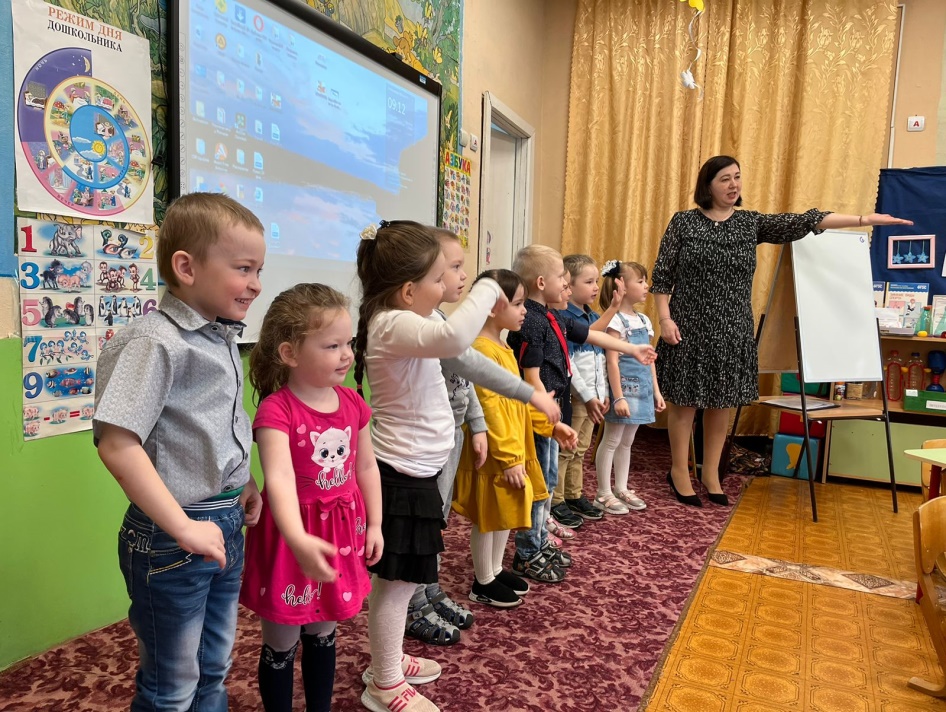 Утром я пришла в садик и увидела на столе книжку «О правах ребёнка». Здесь написаны какие права имеются у ребенка и с некоторыми из ним мы сегодня познакомимся для этого я приготовила вам плакат в виде цветка, на лепестках, которых написаны права ребенка.Ой лепесточки исчезли! Куда же они делись?Мотивация заинтересованности. Сюрпризный момент:Появляется Кикимора: «Ха-ха-ха! Малы вы ещё права изучать. Я эти лепестки себе забрала. А то будете очень умными, умнее меня, мне это не нравится! Может, вы не зная этих прав станете вредными как я! Ну, если всё-таки вам нужны эти лепестки с правами, то выполняйте мои задания, если справитесь, то я вам, может и верну их. Ну что, согласны?»Воспитатель: Ну что ребятки, согласны  выполнять задания Кикиморы? А для этого необходимо нам отправиться в чудесное путешествие. Подойди те ко мне.                               II. Основная часть.                           «Ты три раза топни - раз, два, три.                             Ты три раза хлопни - раз, два, три.                              Вокруг себя обернись,                              Быстро в сказке очутись!».Вот мы оказались с вами в сказочной поляне.Прибежала на полянку козочка веселая, задорная. (Риана)И говорит мальчик козочке: «Ты кто?»Козочка: «Я козочка, а ты кто? как тебя зовут?»Мальчик: «Я забыл».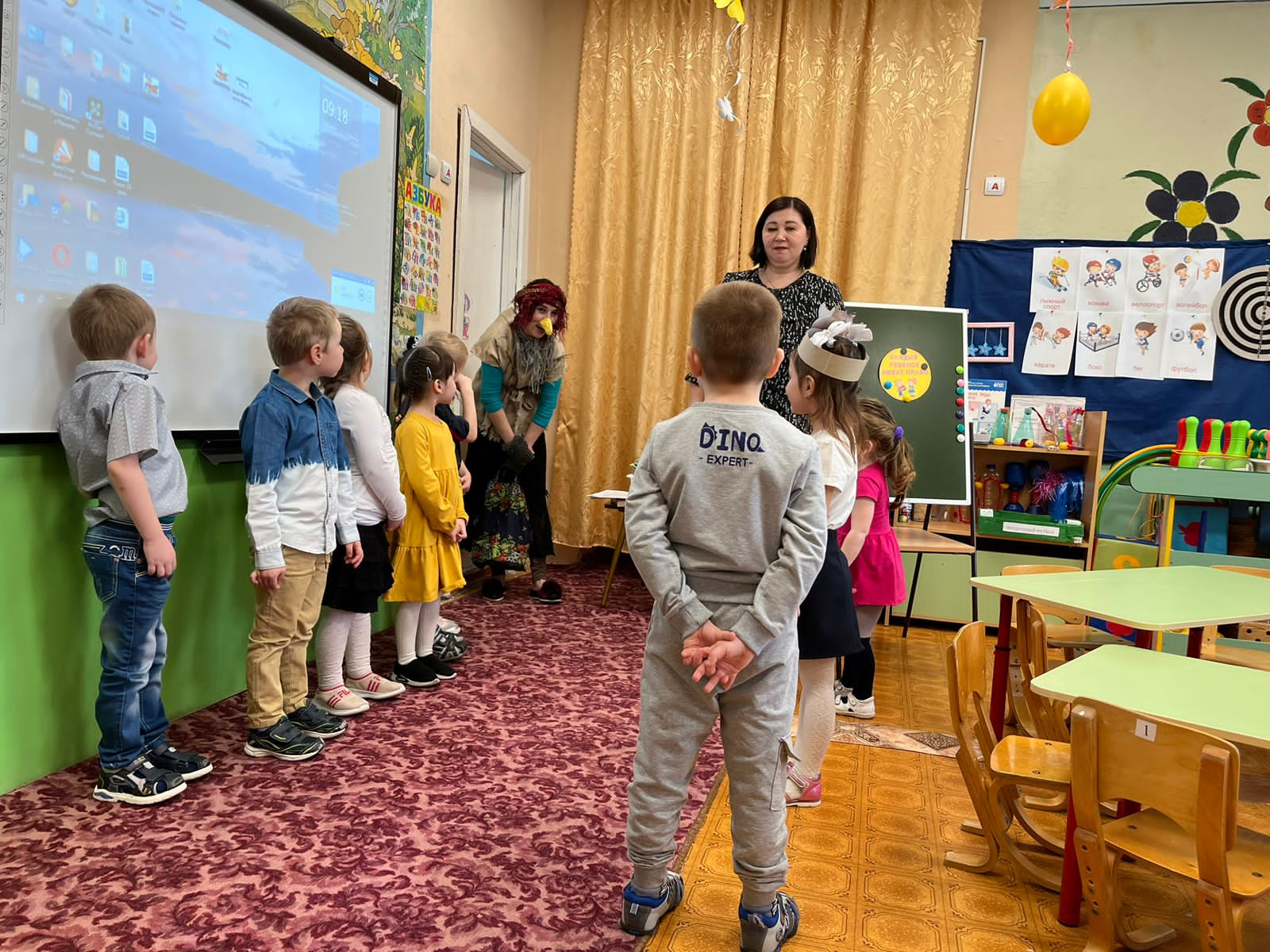 Кикимора: Вот вам мое первое задание. Я мальчика заколдовала и он забыл свое имя. Вот такая ситуация.Воспитатель: Ребята давайте поможем вспомнить имя мальчику а для этого поиграем в игру, и он вспомнит свое имя. После игры он и расколдуется.          Актуализация знаний. Игра «Знакомство»(Вы передаете мяч по кругу, называя  имя своего соседа).Вот мы и узнали имя мальчика. Как тебя зовут? «РАСУЛ!!!»Воспитатель: Теперь мы знаем, какие у нас красивые имена. Мы все познакомились с Расулом и выяснили, что каждый человек имеет право на имя.Воспитатель: Ребята, каждый ребенок имеет право на имя.Кикимора: Ребята мы теперь знаем, что ________________(ребенок имеет право на имя) Отвечают дети. Кикимора: Вот вредные дети,  с этим заданием справились.             (Отдает один лепесток «Право на имя»).Ну держитесь, следующее задание – ребус. Ни за что не отгадаете!!!!На экране проектора появляется следующее задание от Кикиморы – Картинка Буратино и ребус: Я Я Я Я Я Я ЯВоспитатель: Ребятки,  в этом ребусе Кикимора спрятала одно из прав ребёнка. А Буратино ни как не разгадает ребус. Давайте поможем.  Знаете ли вы, что это за буква? (Если дети затрудняются ответить, то педагог сам называет эту букву.) Эта буква «Я». А давайте посчитаем, сколько букв «Я» изображено? (Ребята считают вместе с воспитателем – семь.) Семь – я! Какое слово получилось? (Семья).Воспитатель: Кикимора мы разгадали твой ребус и узнали второе право. Право на семью.Кикимора.- Дааа! И с этим заданием справились.         (Отдает один лепесток «Право на семью» ).Воспитатель: Ребята каждый  ребёнок имеет право жить с мамой и папой, каждый ребёнок имеет право на семью; В каждой семье все должны любить и уважать друг друга, взрослые заботятся о маленьких. Давайте  почувствуем, как это приятно о ком-то заботиться.Проводится психогимнастика «Ласковые родители» (Музыка)Цель: развитие эмоциональной сферы ребёнка, воображения, доброжелательности.Воспитатель просит представить детей, что они стали родителями. Возьмите на руки ваших детей и покачайте, погладьте, поцелуйте. Покажите, как вы их любите. Молодцы!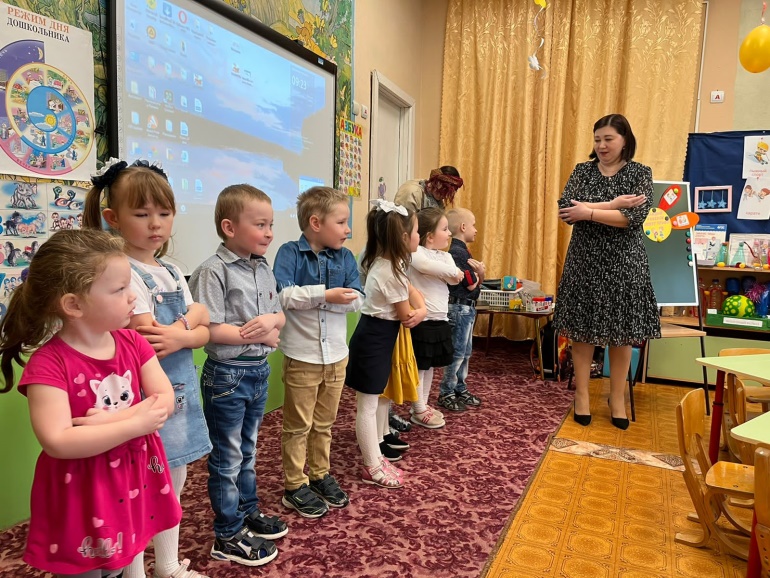 Ребятки, кроме прав у каждого члена семьи есть ещё и обязанности. Давай те покажем, как вы дома помогаете своим родителям. Актуализация внимания. Проводится пантомима «Я помогаю родителям по дому»:Цель: закрепление понятия обязанностей детей.Для этого вы движениями тела показываете, как вы делаете какую-то работу по дому. А другие ребята отгадывают, что именно имеется ввиду.Какие вы молодцы. Мы узнали, что вы все помогаете родителям!3. Кикмора: Так- так, интересно, а вот такое  задание сможете отгадать?Загадка от Кикиморы.Большой, просторный светлый дом.Ребята знания получают в нем.Красиво пишут  и читают.Рисуют дети и считают.                                                               (Школа)Воспитатель. Молодцы отгадали. Правильно в школе дети получают, знания, образование. Значит каждый человек имеет право на образование. или обучение (спросить у детей)Кикимора.- И с этим заданием справились. Какие умнички!       (Отдает один лепесток «Право на образование»). Воспитатель: Сейчас мы с вами поиграем в игру «СОБЕРИ ПОРТФЕЛЬ». Правило игры. (на столе разложены разные предметы, вам нужно собрать только те предметы, которые нужны в школе.)Ребята вы не устали? Давайте сделаем физкультминутку                       Физминутка школьные принадлежностиРаз, два, три, четыре,пятьВсе умеем мы считать.Раз! Подняться потянуться.Два! Согнуться, разогнуться.Три! В ладоши три хлопка,Головою три кивка.На четыре-руки шире.Пять-руками помахать.Шесть- обратно тихо сесть.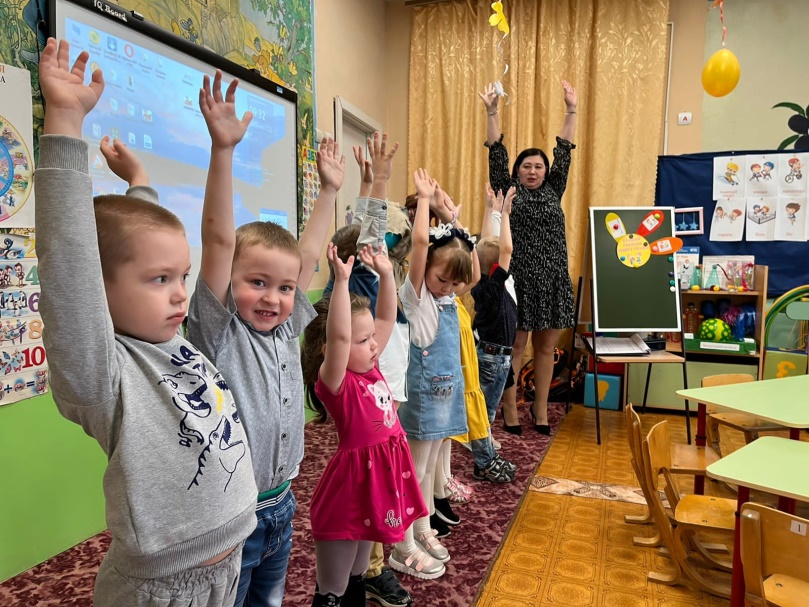 Кикимора: Ну ладно ВОТ ВАМ ПОСЛЕДНЕЕ ЗАДАНИЕ. Посмотрим, как здесь вы себя покажете!Воспитатель: А это вовсе и не сложно для наших ребят, потому что в подобную  игру мы уже играли, только на занятиях по ФЭМП, считали, а здесь интересно что?Воспитатель: Давайте угадаем, а это игра «Кто где живет?Актуализация знаний. «Игра, кто где живет.»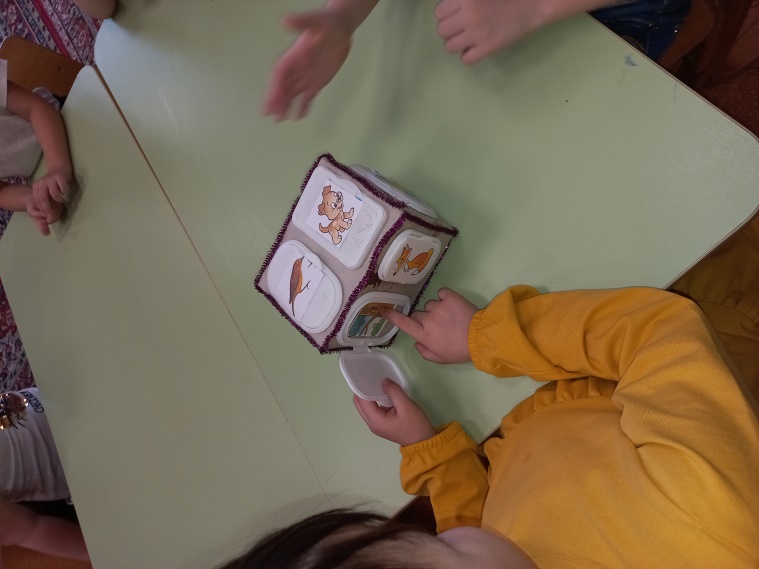 Воспитатель: Вот мы и узнали, что каждый имеет право на жилье. «Право на жилье».Кикимора. (Отдает один лепесток «Право на жилье»).Кикимора: до чего же умные ребятки и с этим справились.  «Что ж, ребята, вы прошли все мои испытания, выполнили все мои задания, я вижу, что вы дружные и умные ребята. Какой у вас получился красивый цветок. А у меня в старой избушке  нет такой красоты. Наверное поэтому я такая сердитая. Если бы у меня были такие же цветы, то я была бы добрее.Воспитатель предлагает детям порадовать Кикимору.Что ж ребятки, порадуем Кикимору?? Сделаем ей подарок? А для этого нам надо из путешествия вернуться в детский сад.Ребята вместе с педагогом проговаривают волшебные слова:                «Ты три раза топни - раз, два, три.                 Ты три раза хлопни - раз, два, три.                 Вокруг себя обернись, «Вокруг себя повернись, и в детском саду очутись!»                   Аппликация «Букет цветов».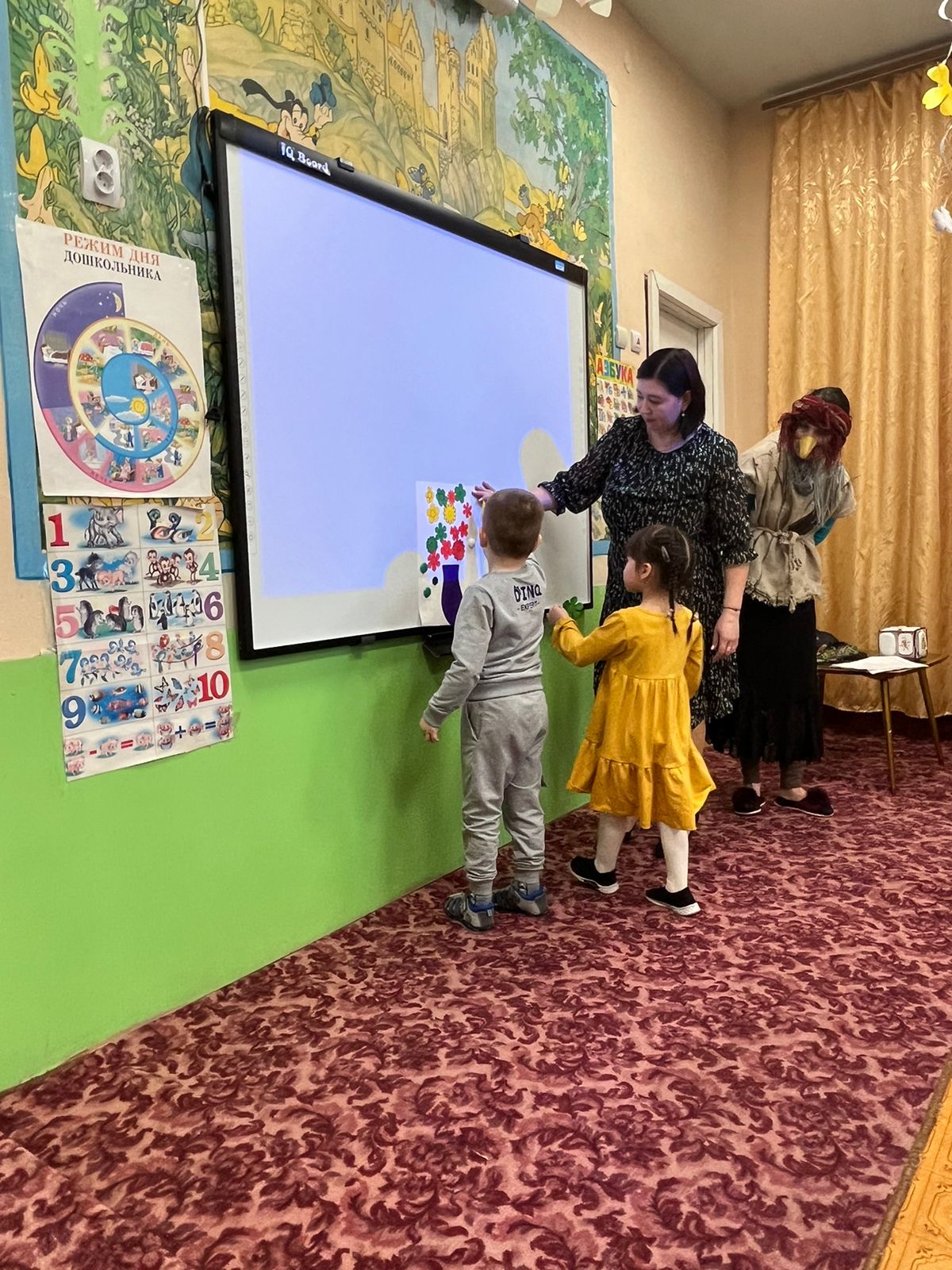 Кикимора: Спасибо ребятки. Какие вы умные, добрые! и я теперь буду делать добрые дела! Я вас очень полюбила, и дарю вам подарок еще один лепесток. Право на любовь и общение.Воспитатель: Спасибо тебе Кикимора. Досвидания!       прощается с детьми и довольная уходит.III. Заключительная часть.Рефлексия.Ребята, что нового вы узнали? Давайте вспомним как же называется цветок? Дети: «Права ребенка».Воспитатель: А как мы собрали этот цветок?Дети: из лепестков!Воспитатель: А давайте вспомним как называются эти лепестки ?ВМЕСТЕ: 1.ПРАВО НА ИМЯ!2.ПРАВО НА СЕМЬЮ3.ПРАВО НА ОБРАЗОВАНИЕ4.ПРАВО ЖИЛЬЕ5.ПРАВО НА ЛЮБОВЬ И ОБЩЕНИЕ!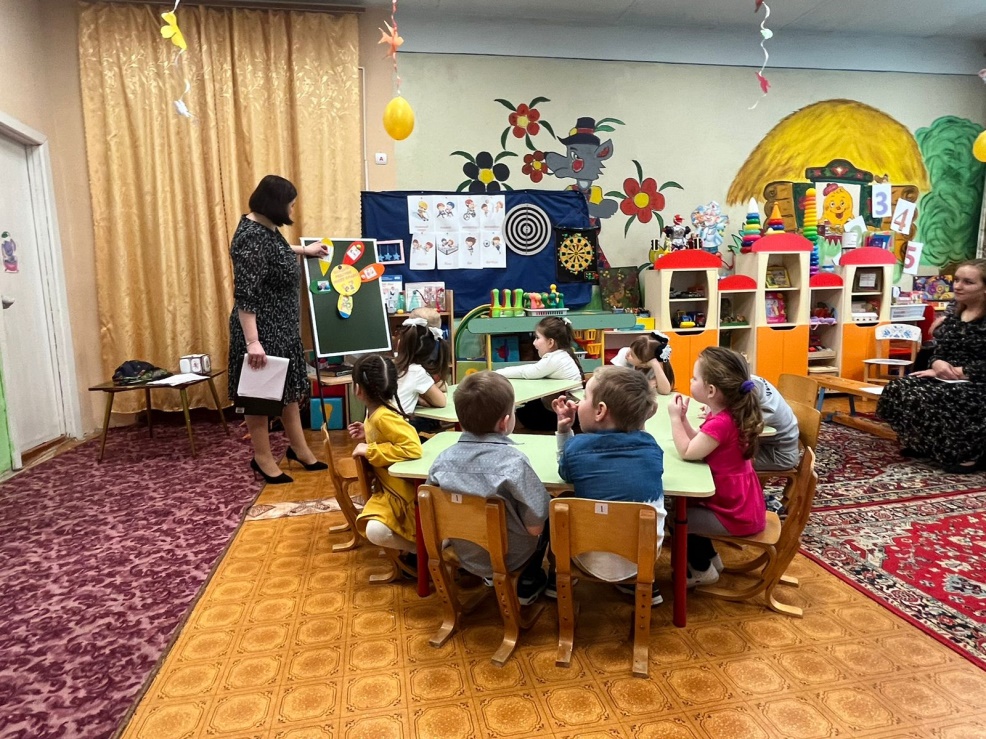 Много нас на белом свете.Есть и взрослые, и дети.Но в правах мы все равны,И дружить всегда должны.На этом наше занятие закончено.Спасибо за внимание!Список используемой литературы:1. Блинова Г.М. Познавательное развитие детей 5 – 7 лет. Методическое пособие. – М.: ТЦ Сфера, 2009 (Вместе с детьми).2. Голицына Н.С., Огнева Л.Д. Ознакомление старших дошкольников с Конвенцией о правах ребенка - М.: «Издательство Скрипторий 2003», 2006.3. Доронова Т.Н. и др. – Защита прав и достоинств маленького ребенка: координация усилий семьи и детского сада: пособие для работников дошк. образов. учреждений – М.: Просвещение, 2006.4. Жукова Р.А. Правовое воспитание. Старшая и подготовительная группы. Разработки занятий. - Изд. 2-е переработанное. /Сост. – Волгоград: ИТД «Корифей».5. Имя вашего ребенка. – СПб.; ООО «Виктория плюс», 20076. Имена, именины, именинники. – СПб.; ООО «Виктория плюс», 2007.7. Калинина Л.В. Изучаем права вместе с любимыми персонажами. - «Ребенок в детском саду».- №3.- 2008 С.39 – 45.8. Копытова Н.Н. Правовое образование в ДОУ - М.:ТЦ Сфера, 2007 (Библиотека руководителя ДОУ).9. Ковалева Г.А. Воспитывая маленького гражданина… Практическое пособие для работников ДОУ, - М.: АРКТИ, 2003 (Развитие и воспитание дошкольника).10. Конвенция о правах ребенка: Конвенция ООН. – М.: РИОР, 200711. Конституция Российской Федерации. Государственный гимн Российской Федерации. – М.: Юрайт-Издат, 2008 (Правовая библиотека).